BAPHAHT 6Часть 1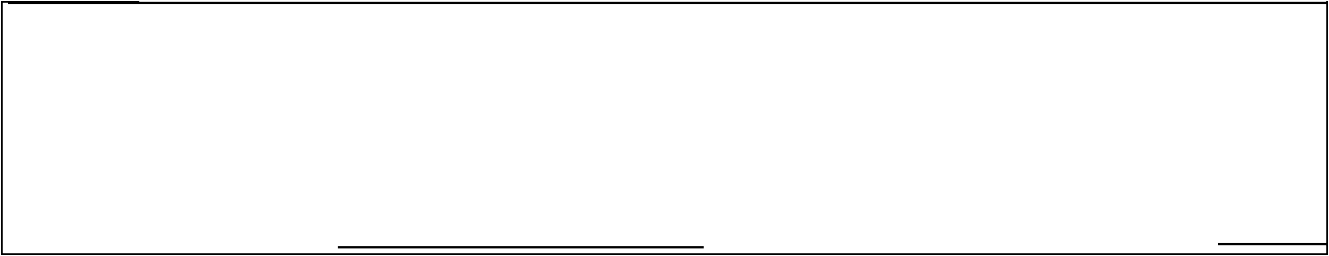 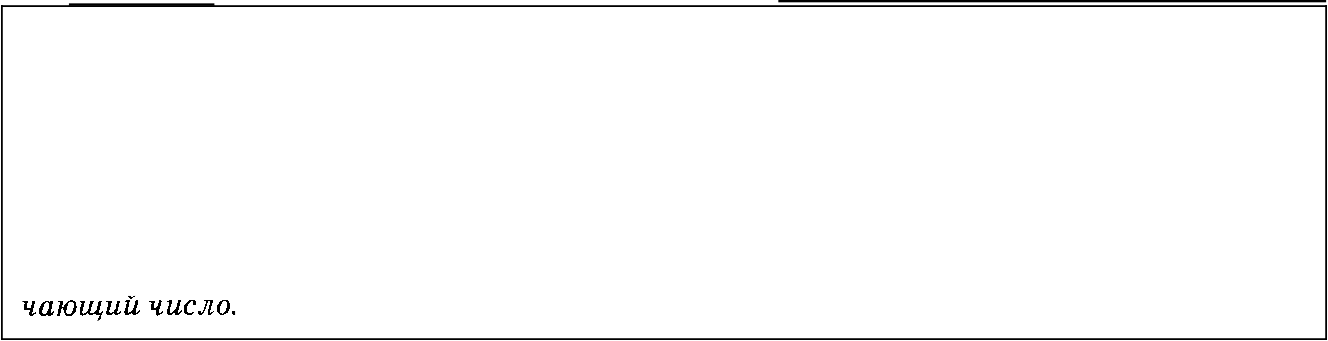 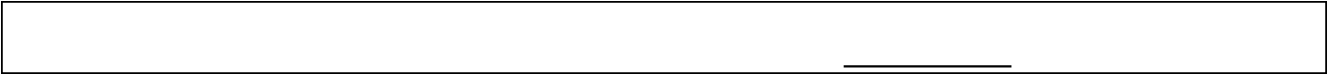 Скажите два предложения, в которых верно передана ГЛАВНАЯ информация, содержа- щаяся в тексте. Запишите яомера этих предложений.У арабов первоначальное значение слова «цифра» — это пустое место, имеяно в этом значении  существительное ‹• цифра•›  вошло  в русский  язык.С середины  XVIII века слово  ‹• цифра•›  приобрело новое значение  — знак числа.з) Первоначальное значение слова  «цифра•› , арабского  по происхождению, появивтего- ся в русском языке в Петровскую эпоху, менялось с течением времени, что выразилось в различии значений слов ‹• цифра» и «число•› .4) Слово ‹• цифра+ вотло в русский язык в XVIII веке из арабского языка посредством ев- ропейских   языков.   Различие в значениях слов ‹• цифра» и «число•› связано  с изменением  с течением  вре- мени первоначального значения слова ‹• цифра», арабского по происхождению, поя- вивтегося  в  русском  языке  в  Петровскую эпоху.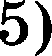 Ответ: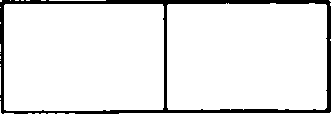 Какое из приведённых ниже слов (сочетаний слов) должно стоять на месте пропуска в третьем (3) предложении  текста? Выпитите  это слово (сочетаяие слов).Вопреки этому, Наоборот,В  настоящее времяПотому чтоХОтЯОтвет:  	48Прочитайте фрагмент словарной статьи, в которой вриводятся значения слова ВОЙТИ. Определите значение, в котором это слово употреблено во втором (2) предложении текста. Выпишите цифру, соответствующую этому значению в приведённом фрагменте словар- ной статьи.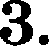 ВОЇІТИ, войду, войдёшь; вошёл, -шла, -шло; вошедший; войдя; сов.Идя, шагая,  проникнуть  куда-л., в пределы чего-л.  В. в комнату. В. в воду.Проникнуть вглубь, внутрь чего-л.; воткнуться, впиться. Зонозо  вошло  глубоко  внутрь. Лoпomo вошло в землю.   Стать  составной  частью  чего-л.  Рассказы, вошедшие  в  собрание  сочинений. Эти на-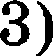 блюдения вошли в доклад. В. в программу, в penepmyap.  Эти тюркские  слова давноBOПfЛ It  В HOПf  ЛЗЬf К.4) Вникнуть во что-л., разобраться в чём-л., освоиться, привыкнуть к чему-л.  В. в суть дела. Целиком вошёл в  новую  работу. В. в ритм, в темп.   В сочетании с отвлечёнными существительными означает начало действия, состояния, названного существительным. В. в привычку (стать привычным). В. в силу (окреп- нуть, а также начать действовать, стать действенным). В. в доверие (начать пользоваться доверием).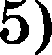 Ответ:  	4.		В  одном  из  приведёняых   яиже  слов  допущена  ошибка  в  поетановке ударения: HEBEPHO выделена буква,  обозначающая  ударный  главный звук.  Выпишите  это слово.аэропОрты	начАвшисьзнАчимый	прИнятыйизбАлованныйОтвет:  	В одном из приведённых ниже предложений HEBEPHO употреблено выделенное слово. Исправьте лексическую отнбку, подобрав к вьщелеяиому слову парояим. Запитите no- дoбpauuoe слово.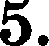 БЕ8ОТВЕТСТВЕННОЕ потребление ‹• природного капитана» влечёт за собой негативные экономичеекие последствия и ставит под угрозу будущее процветание всего мира.Первые  КАМЕННЫЕ  торговые  ряды,  упорядочившие  стихийную  торговлю,  были  no-строены на Topry за государетвенный счёт в конце XVI века, их археологические остатки были случайно обнаружены в ходе строительных работ в 1889 году.Солнечные блики скользят по воде, а параллельно с нашей яхтой движется четвёрка ка- еаток, и только их ВЗДОХИ и всплески волн нарушают безмолвие океана.Бескрайняя равнина, поросшая густой травой, встречает исследователя ВРАЖДЕБНО: в ней и шага не ступишь, не зацепившись за колючий кустарник или не оцарапавшиеь о твёрдый, как  железо,  шип акациевой поросли.ИІЗБИРАЯ между минеральной и водопроводной водой, люди чаще всего отдают предпоч- тение первой.Ответ:  	В одном из приведённых ниже выделенных слов допущева ошибка в образовании формы слова. Исправьте ошибку и запишите слово правильно.новые КАТЕРЫ	возле НИХпapa CAIIOP	ПОПРОБУЮПЯТЕРО сутокОтвет:   	49Остановите соответствие между грамматическими ошибками и предложениями, в кото- рых они допущены: к каждой позиции первого столбца подберите соответствующую по- зицию из второго столбца.ГРАММАТИЧЕСКИЕ  ОШИБКИА)  нарушение   в построении  пред-	1) ложения  с  деепричастным  обо-рОтОм   нарушение   в  построении   пред-	2)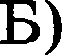 ложения с причастным оборотом   нарушение  в  построении предло-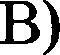 жения  с однородными членами   нарушение  в  построении  слож-	3) ного предложения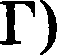   ошибка в образовании предлож- но-падежной   формы   имени cy-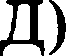 ПРЕДЛОЖЕНИЯВозможно, пришло время и нам доказать, что poc- сийская культура богата не только музыкой и ба- летом,  а также литературой.Благодаря фотографий С.М. Прокудина-Морского мы можем увидеть сегодня Россию начала XX века в красках, «в натуральных  цветах» ,  как  говорил он сам.Осуществив ряд экспериментов для решения важ- нейших вопросов, в современной психолингвисти- ке существует серьёзная теоретическая и практи- ческая база.ществительного4) Художнику удивительным образом удалось пере- дать картину раннего утра: стелющийся туман по земле изображён настолько ощутимо, что зритель чувствует  утревнюю прохладу.   Художник И.С. Остроухов собирал иконы и произ- ведения живописи, его коллекция впоследствии стала основой открытого «Музея иконописи и жи- вописи имени И.С. Остроухова» .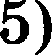 6) А гроза, по-видимому, приближается, сообщая  о себе пока только неясным погромыхиванием, едва различимым   вдали.   Тигры водятся в Индии не только во влажно- тропических джунглях,  но и в гораздо более сухих и редких лесах,  покрывающих  горные склоны.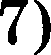 Археологические раскопки дают основание пола- гать то, что простейшие витражи  существовали ещё в Древнем Египте во II тысячелетии до н. э.Уже в середине XX века стало ясно, что останкам Homo sapiens современного типа не менее сорока тысяч лет.Напишите в таблицу выбранные цифры под соответствующими буквами.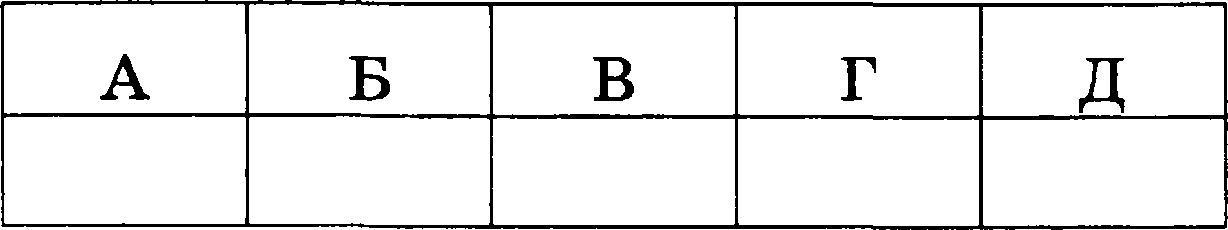 Ответ:Определите слово, в котором пропущена безударная непроверяемая гласная корня. Вы- пишите это слово, вставив пропущенную букву.абоа:нент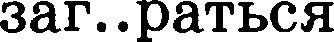 бл. .стать перев..зить ан. .логияОтвет:   	Определите ряд, в котором в обоих словах пропущена одна и та же буква. Выпишите эти слова, вставив пропущенную букву.нед..читал, пр..язык пр..града, пр..винтил на..пись, о..срочитьОтвет:  	с..грал, пред.история ра..пад,  бе..граничноВыпишите слово, в котором на месте пропуска пишется буква И.задерж..вать	сол..войгварде..ц	раста..тьувид..тьсяОтвет:   	Выпишите слово, в котором на месте пропуска пишется буква Ю.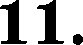 (они) смотр..т	мерца..щий (огонь)стро..щий	(они) верт..т(они) вид..тОтвет:  	Определите предложение, в котором НЕ со словом пишется СЛИТНО. Раскройте скобки и выпишите это слово.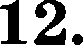 Ни один компьютер или смартфон (НЕ)ОБХОДИТСЯ без так называемой оперативной памяти, в которой размещаются  выполняемая программа и используемые ею  данные.Существует (НЕ)МАЛО научно-фантастических произведений, в которых высказывалисьидеи, описывались открытия  и изобретение,  позже ставшие реальностью.Первенство и руководящая роль в обществе принадлежат вовсе (НЕ)ГЕНИАЛЬНЫМ лю- дям, а людям трудолюбивым,  стойким, решительным и неутомимым.Некоторые  словари  позволяют  переводить  слова,  (НЕ)ВЫХОДЯ  из  текстового редактораили  другого офисного  приложения,  с которым вы работаете в данный момент.Кто бы мог подумать, что одним из известных японских изобретений может стать (НЕ)СЛОШНЫИ электронный прибор, а обычная лапша быстрого приготовления!Ответ:  	Определите предложение, в котором оба выделенных слова пишутся СЛИТНО. Раскройте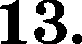 скобки и выпишите эти два слова.Неподалеку (ОТ)СЮДА холмы пересекает старая дорога, широкая, до сих пор сладкая, с земляными валами по обочинам, где, отрастая вновь и вновь от старых корней, (ПО)ПРЕЖНЕМУ   зеленеют ракиты.И ВСЁ(ТАКИ), побывал во Мценске, можно представить, как выглядели КОГДА(ТО) уезд- ные русские города Средней России.Дома в старой Москве обшивались досками «под камень+, а (ПО)СКОЛЬКУ стиль этих построек определяли известные архитекторы А.Г. Рригорьев и О.И. Бове, на фасадах час- то встречаются древнеримские барельефы, ТАК(ЖЕ) изготовленные по рисункам  извест- ных скульпторов.На (СЕВЕРО)ЗАПАДНЫХ и западных рубежах оборону держали отдельные крепости: Новгород, Псков, Смоленск; ЮЖНЫЕ(ШЕ) границы защищали иначе: вдоль них были созданы оборонительные линии, состоявшие из крепостей и протяжённых лесных засек между ними.5114.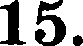 16.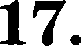 18.19.52(В)ОТЛИЧИЕ от егиоетских иероглифов, в алфавитном письме буквы соответствуют ис- ключительно звукам, что ведёт к значительному упрощевию письма (В)РЕЗУЛЬТАТЕ сокращения  количества  испольвуемых   знаков.Ответ:   	Скажите все цифры, на месте которых пишется HH.Сейчас в Моснве стари(1)ых деревя(2)ых домов почти ве осталось, одвако это ве звачит, что будуіцее ватих городов огравияится железобето(З)ыми громадами, традицио(4)ый материал постепевво возвращается нак в российсную, так и в мировую архитектуру.Ответ:   	Расставьте звани препивавия. Скажите два предложения, в которых нужно поставить ОДНУ запятую.  Запишите номера этих предложений.Длинным и совершенно нечувствительным к уколам колючек языком жираф обвивает ветки акации обрывает с них листья.Лес определяет быт и хозяйственную  деятельность  народов с древнейших  времен.В художественноммире А.П. Чехова леса и отдельные деревья олицетворяіот красоту мира.Многие выдающиеся учёные художники писатели политики с детства собирали и изу- чали бабочек.Холм спускался почти отвесным обрывом и прямо подо мной тёмным зеркалом  бле- стело в лунном  свете озеро.Ответ: 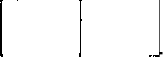 Расставьте все зваки препивавия: укажите цифру(-ы), на месте которой(-ых) в предло- жении должна(-ы) стоять заоятая(-ые).Снвозь ведавво облетевшие (1) леса были  видиы  далёкие  облака  и сивий  густой  воз- дух (2) а по вочам в тёмвой речиой воде (3) тускло мерцая (4) и дрожа (5) прятались от- ражевия  звёзд.Ответ:   	Расставьте все ведостающие  зваки препивавия:  укажите цифру(—ы),  на месте которой(-ых)в предложении  должна(-ы) стоять запятая(-ые).От Стрелки по правому берегу Москвы-реки идёт Берсеиевская иабережвая, получившая яазвавие либо от стариявого названия — ‹•берсевь•› — крыжоввик, которого (1) надо ду- мать (2) было мвого здесь в садах, либо от прозвища боярива Ивава Беклемишева — Берсевь,  вазваввого  так (3) может быть (4) из-за его колючего характера.Ответ:   	Расставьте  все зиани препивавия:  укажите  цифру(-ы),  на месте которой(-ых)  в предло-жении должна(-ы) стоять запятая(-ые).Любителям русского фольклора  (1) стоит послушать Спасский  хор (2) традиции (3) кото-poro  (4) восходят  к тургеяевским времевам.Ответ:   	Расставьте все зваки препивавия: укажите цифру(-ы), на месте которой(-ых) в предло- жении должна(-ы) стоять запятая(-ые).Есть эяциклопедии большие и малые (1) одвако одва из самых ипвествых — іЭвцнкло- педияеский  словарь  Брокгауза  и  Ефрова  (2)  и (3)  хотя  издание  выходило  ещё до  рево-люции (4) эта эвциклопедия и сеііяас остаётся  одвой  из  самых  тоявых  и  авторятет- вых (5) поскольку превосходит другие тиротой рассмотревия тем и глубивой изложе- вия  ваучвых  сведевий.Ответ:   	20.	Отредактируйте  предложение:   исправьте   лекеическую  ошибку,   исключвв лишнее  елово. Выпишите  это елово.Детализация некоторых позиций балавса имеет большое зваяевие для получения более исяерпываютцей информации  о ходе вьшолвевия плава и о фивавсовых результатах.Ответ:   	(1)Погружаюеь в детство. (2)Как будто опуекаюеь на дно океана, где лежат затонувшие корабли. (З)Таинетвенно, еказочно... (4)Вепоминаю мир взрослых, окружавтий меня: мать, отца, роДRшХ, друзей дома, учителей. (5)Светлые воспоминания, еердечнме, добрые... (б)Я за- еыпаю в своей кровати, а у стола взрослые вполголоеа говорят о каких—то веведомых мне де- лах... (7)Хорошо! (8)Хороюо, когда они тут, рядом... (9)A когда их нет в комнате — тревожно, засыпается не так еладко.(10)Я вижу, как oтeq, дядя и ещё  двое  взрослых  забраеывают  в  ночную  Волгу  е  лодки  бре- день. (11)A мы,  подростки,  бегаем  по  песку,  стараяеь  не  шуметь,  тянем  береговую  верёвку,  ко- торая вам доверена, и елушаем их, взрослых, команды: «Медленнееl + , ‹(12)Выбирай быст- рей!•› , ‹(1З)Топи  нижнююl + (14)Ловко  работают взрослые! (15)Мы так ещё не умеем! (1б)Когда- то ещё тебе доверяю еамое ивтересвое — забраеывать  бредевь  в  воду,  да  так,  чтоб  часть  вевода ловко взвилась  в  воздухе  и  раеетелилаеь  на  воде.  (17)Очень  хочется.  (18)Ho  яе  доверяют.  (19)He так броеить— погубить рыбалку.  (20)Ничего  Re  поймаешь.  (21)Надо  подраети.  (22)Терпим. (2З)Сладко   и   креоко  терпим.(24)Школа: что поделаеть, учителей яадо слутать и елутатьея! (25)Детство жестоко. (2б)Жеетоко безобидно, по везвалию жизни. (27)Убегали е уроков. (28)Дралиеь. (29)Дружили. (З0)Враждовали. (З1)Влюблялись. (З2)Носвли в еебе тайны. (ЗЗ)Свои и чужие. (З4)Шдали ка- никул. (35)И приходили в юколу задолго до занятий. (36)Любили её.(37)Жили бедно. (З8)Сколько помню мать — веегда она жаловалаеь: +Стряпать люблю, только  надоело  голову  ломать,  из  чего.  (39)Ну  ладно,  екомбивирую» .  (40)‹Скомбинирую» это означало, на rpomи еделаю и завтрак, и обед, и ужин. (41)Только в нэп покупали тявучки и раковые тейки. (42)Ha ярмарки дядюшка дарил по полтиннику. (4З)Руляли! (44)Разгружали баржи е зерном, пилили дрова, собирали мешкотару, железный лом. (45)Из дома отпуекали на целый девь. (4б)Редко спрашивали: +Рде бегал?» (47)Доверяли. (48)Рлаз за нами был, и, види- мо,  зоркий.  (49)Ho деликатный,  ве  залезающий  туда,  куда не надо,  от которого  делалось быбольно, коверкалаеь бы дyma.(50)Была ли отчуждёRнОсть от взрослых? (51)Безусловво, была. (52)Странно было бы нам, подроеткам, жить интерееами взрослых, меряя жизнь их меркой. (5З)Пто было бы no- просту противоеетеетвенво. (54)Мве и сейчае, когда я вижу подроетка — мальчика или де- вочку,— вращающегоея в кругу взрослых, интерееующегося взроелыми вопросами, говоря- щего по—взроелому и манервичающего под взрослых, становится веориятво, екучво. (55)Ho лежала ли между мной и взрослыми трагическая пропасть? (5б)Нет, не лежала. (57)Moгy ли я это сказать и от лица евоих товарищей, друзей моего отрочества? (58)Moгy. (59)Знаю, что мо- гу. (б0)Редкие елучаи драматической отчуждённоСтlt бывали. (б1)Помню, как будто ножом, полоевула меня однажды фраза приятельницы-еверстввцы: «А я ненавижу евоего отца•› . (б2)Ей,  как и мне тогда, было 14—15 лет. (бЗ)Отец ушёл из еемьи, оставив Ралю е матерью.(б4)Существует ли сейчас непереходимый разрыв между поколениями? (б5)Говорят, существует. (бб)Допустим яа мгновение, что это правда. (67)Давайте начнём всё сначала. (б8)Пусть придёт на землю сразу новое поколение, не унаеледовавшее ничего, не имеющее предшеетвенников. (б9)Что произойдёт? (70)Наступит полоса дикости. (71)Нет, мне реши- тельно не кажется, что основной чертой взаимоотношений взрослых и молодёжи является пропасть взаимонеоонимания. (72)Молодёжь не начинает всё с начала. (73)И слава богу! (74)Она получает в свои руки бесценные дары, добытые трудами, подвигами поколений. (75)Отрицать это, право, грешно! (76)Не чувствовать признательности за колыбельные песни, за букварь, за физическую защиту в минуты опасности, за доброе слово — противоестествен- но. (77)И большинство подростков, юношей и девушек, подавляющее их  большинство глубо- ко любит своих родителей  и уважает взрослых. (78)He всех, разумеется,  но по своему выбору  и вкусу. (79)Пo своим еклонностям  и мечтам.(80)Мир взрослых — интереснейший мир, где немало и чистоты, и высокого подвига, и любви, и благородства. (81)Да, шестнадцатилетние не могут во всей полноте понять мира пяти- десятилетних, пятидесятилетние во многом забыли свои ощущения и мысли пятнадцатилетне- го возраста. (82)Я, как и, вероятно, большинство людей, помню контуры своих прожитых лет. (8З)Иногда всплывают детали. (84)B определённую пору молодости хочется скорей быть взрос- лым, а от взрослых часто можно слышать фразу: «Ох, как бы мне хотелось быть снова моло- дым!» (85)И то и другое — только сладкие мечты. (8б)Каждый возраст несёт свои изумительные дары. (87)Каждый новый год жизни раскрывает передо мной всё новое и новое, и я не уетаю по- ражаться неисчерпаемости и вечной новизне жизни.(Мо В.С. Розову*)*Bunmop Серzеевич Ровов (1913—2004 rr.) — русский драматург.21.22.23.24.54Какие из высказываний соответствуют содержанию текста? Скажите номера ответов.В памяти взрослых людей уже  не живут воспоминания о событиях детства.Молодёжь живёт своими интересами, поэтому между поколениями существует естест- венная  отчуждённость, но пропасти  взаимонепонимания нет.Подавляющее большинство подростков, юношей и девушек глубоко любит своих ро- дителей  и уважает взрослых.Новое поколение не хочет опираться на опыт предшественников.Мир взрослых жесток, поэтому подростки стремится отдалиться от своих родителей. Ответ:  	Какие из перечисленных  утверждений  являются  верными? Скажите номера ответов.Предложения   7—9 содержат  описание  состояния человека.Предложения  27—36 подтверждает  содержание предложения 24.В предложениях 41—45 представлено рассуждение.Предложение 80 включает оценочное суждение.В предложениях  86—87  представлено повествование.Ответ:  	Ив предложений 38—43 выпишите одив фразеологивм. Ответ:  	Среди предложений 24—49 найдите такое(-ие), которое(-ые) свяваво(-ы) с предыдущим с помощью личного местоимевия.  Напишите вомер(-а) этого(-их)  предложения(-ий).Ответ:  	«Виктор Сергеевия Розов, рассуждая о вопросам, которые волнуют его, приглашает к разговору  и •іитателя при помоіqи такого приёма, как (А) 		(пред- ложения 64—65, 69—ТО). Ре•іь автора полемичва и эмоциовальва, что подчёркивают сивтаксические  средства,  среди которых (fi)	(предложения  Т, 24, T5). Особеввости авторского восприятия помогают передать тропы: (В) 		 (предложение 2) и (Г) 	(препложевие 80)».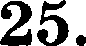 СШісок ТермиНОВ:сравнение	6)   ВОСКлицаТельные предложенияВОпросно-оТВетная Qopмa изложеішя	7)  КНижные слоВаметаQора	8)   лексический поВтОр}ЗиТОрическое обращение	9)  цІІТІІЈЗОВаниеВОпросиТельные оредложевия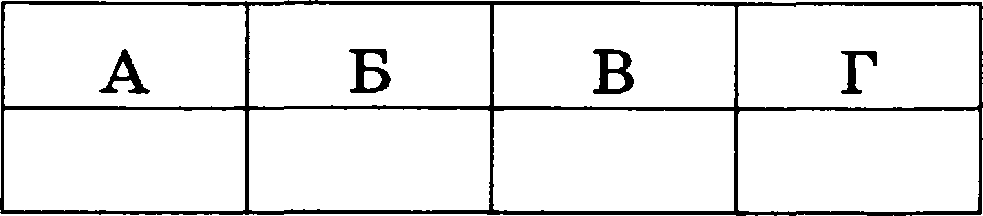 OTBeT: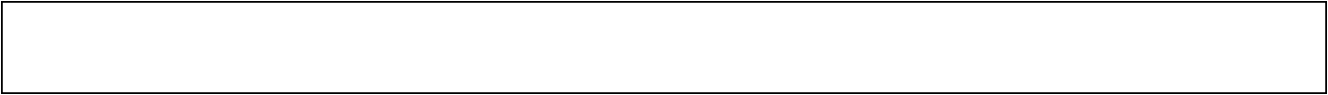 VacTb 2Дпя   ответа  на это  задание испопьвуйте ЪЈІАНК  OTBETOB  М•.  2.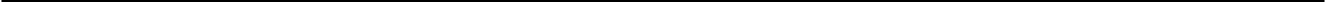 26.	Напишите  сочинение  по  прочиТанному тексту.СQормулируйТе  одну  из проблем,  поставлеввых  аВТором ТексТа.ПрокомменТируііТе сформулирОВанную проблему. ВкЈіючВиТе	комменТарий  дВа примера-иллюстрации из прочитанного текста, которые,  по Bameмy мнению, Важны  для понима-ния  проблемы ИСХодвого текста (избегайте чрезмерного циТироВания).СформулируйТе позицию  аВтора  (рассказчика).  Напишите,  согласны  или  не  согласны  Вы с точкой  зрения аВтора прочитанного  ТексТа.  Объясните  почему.  CBoë мнение  аргуменТіІ-руйте, опираВясь	перВую очередь на  читаТельский опыт,  а также на знания  и  жизненныенаблюдения (учитЬlВаютея первьте два аргумента).Объём сочинения  — не менее 150 слОВ.Работа, написанная без опоры на прочитанный Текст (не по данному тексту), не оцениВается. ЕСли сочинение представляет собой пересказанный или полнОСТью оереписанный исходный Текст без каких бы ТО HIS бьшо комментариеВ, такая работа оцениВается вулеМ бштЈlОВ. Сочинение   пишиТе   аккураТво,    разборчиВЬім  почерком.